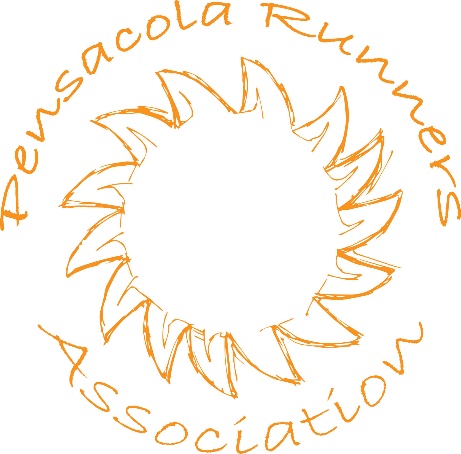 PENSACOLA RUNNERS ASSOCIATIONGRANT REQUEST APPLICATIONThe mission of the Pensacola Runners Association is to promote, support and develop running and racing along the northern Gulf Coast. Our objective is to provide information, education, training, social and sporting events for competitive and noncompetitive runners and walkers of all ages, races, genders and abilities.NAME OF APPLICANT: ___________________________________________________________________________NAME OF ORGANIZATION: ______________________________________________________________________PRIMARY CONTACT: ____________________________________________________________________________CONTACT PHONE: _______________________________________________________________________________E-MAIL ADDRESS: _______________________________________________________________________________MAILING ADDRESS: _____________________________________________________________________________ 								Street__________________________________________________________________________________________________	City					State					ZipThe organization listed, hereby authorizes submission of this grant proposal.  We certify that all the information contained within is complete, true and correct to the best of our knowledge and ability.  Organization Director                                                     Grant Applicant __________________________________   		__________________________________Signature                                                                                                 	Signature______________________________________________      		_______________________________________________Printed Name						Printed Name______________________________________________     		_______________________________________________Date							DateINCORRECT OR INCOMPLETE APPLICATIONS MAY BE REJECTEDNO DUPLICATE PROJECTS WILL BE FUNDEDReturn grant application to:Pensacola Runners AssociationP.O. Box 12552Pensacola, FL 32591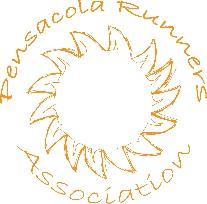 ORGANIZATION AND PROJECT/EVENT INFORMATION:Brief Summary of Organization's History:	______________________________________________________________________________________________________________________________________________________________________________________________________________________________________________________________________________________________________________________________________________________________________________________________________________________________________________________________________________________________________________________________________________________________________________________________________________________________________________________________________Geographic Area Served:________________________________________________________________________________________________________________________________________________________________________________________________________________________________________________________________________________How is Organization Funded?: _____________________________________________________________________________________________________________________________________________________________________________________________________________________________________________________________________________________________________________________________________________________________________________Are you requesting funds from other sources?  (  )No  (  )Yes  If yes, please explain: ___________________________________________________________________________________________________________________________________________________________________________________________________________________________________________________________________________________________________________________________________________________________________________________________________________________________________SPECIFIC PROJECT INFORMATION:Description of Project/Event: ____________________________________________________________________________________________________________________________________________________________________________________________________________________________________________________________________________________________________________________________________________________________________________________________________________________________________________________________________________________________________________________________________________________________________________________________________________________________________________________________________________________Target Population:_____________________________________________________________________________________________________________________________________________________________________________________________________________________________________________________________________________________Goals (What do you hope to accomplish?):_____________________________________________________________________________________________________________________________________________________________________________________________________________________________________________________________________________________________________________________________________________________________________________________________________________________________________________________________________Activities (What activities will these funds provide?):_____________________________________________________________________________________________________________________________________________________________________________________________________________________________________________________________________________________________________________________________________________________________________________________________________________________________________________________________Materials/Equipment (What materials/equipment will you be purchasing to conduct this project?):_____________________________________________________________________________________________________________________________________________________________________________________________________________________________________________________________________________________________________________________________________________________________________________________________________________________Projected Impact/Sustainability (Immediate and Future expected impact of the project): ______________________________________________________________________________________________________________________________________________________________________________________________________________________________________________________________________________________________________________________________________________________________________________________________________________________________SPECIFIC PROJECT INFORMATION:Budget/Cost Estimate (Attach itemized list of activities and materials and costs associated with each): _______________________________________________________________________________________________________________________________________________________________________________________________________________Evaluation (How do you plan to measure results):___________________________________________________________________________________________________________________________________________________________________________________________________________________________________________________________Closing Statement (How will this project serve to further the mission of the Pensacola Runners Association?):____________________________________________________________________________________________________________________________________________________________________________________________________________________________________________________________________________________________________________________________________________________________________________________________________________________________________________________________________________________________________________________________________________________________________________________________________________